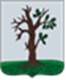 Российская ФедерацияБРЯНСКАЯ ОБЛАСТЬСОВЕТ НАРОДНЫХ ДЕПУТАТОВ СТАРОДУБСКОГО МУНИЦИПАЛЬНОГО ОКРУГАРЕШЕНИЕот   22.04.2022г. № 217г. СтародубО состоянии системы водоснабжения и водоотведения на территории Стародубского муниципального округаЗаслушав и обсудив информацию Логвиновой Виктории Юрьевны- начальника отдела строительства, архитектуры, транспорта и  ЖКХ администрации округа по вопросу «О состоянии системы водоснабжения и водоотведения на территории Стародубского муниципального округа», Совет народных  депутатов Стародубского муниципального округа Брянской области решил:Информацию Логвиновой В.Ю. - начальника отдела строительства, архитектуры, транспорта и  ЖКХ администрации округа принять к сведению (приложение №1).2. Настоящее решение вступает в силу с момента его официального опубликования. Глава  Стародубского муниципального округа     Брянской области                                                    Н.Н.ТамилинПриложение № 1к решению Совета народных депутатов Стародубского муниципального округаот 22.04.2022г №217«О состоянии системы водоснабжения и водоотведения на территории Стародубского муниципального округа»         Неотъемлемой частью инфраструктуры муниципального образования и одновременно с этим элементом системы использования водных ресурсов являются системы водоснабжения и водоотведения.         Функционирование систем водоснабжения и водоотведения определяют три аспекта:
1. Социальная значимость, которая выражается в бесперебойном обеспечении потребностей населения и предприятий в питьевой воде и отведении сточных вод.
2. Экономическая значимость, так как оперативное решение вопросов обеспечения объектов нового строительства услугами водоснабжения и водоотведения определяет инвестиционную привлекательность территории округа.
3. Экологическая значимость, поскольку применяемые системы очистки сточных вод выполняют функции санитарно-эпидемиологических барьеров на пути распространения различных заболеваний и обеспечивают экологическую безопасность округа.          Под водоснабжением принято понимать технологический процесс подачи поверхностных или подземных вод водопотребителям в требуемом количестве и в соответствии с целевыми показателями качества воды в водных объектах. Водоотведение есть процесс удаления образовавшихся в производственном цикле или в быту сточных вод за пределы территории объекта хозяйственной деятельности. Планирование водоснабжения, потребности в воде и объем ее потребления определяются рядом факторов, среди которых показатель численности населения территории, вид потребителей, степень развития производства и график работы промышленных предприятий, режим и нормы водопотребления и др. На работу систем водоотведения оказывает влияние наличие и тип промышленных предприятий, степень благоустройства, число жителей и режим поступления сточных вод и т.д.           В данной работе функционирование систем водоснабжения и водоотведения рассмотрено на примере Стародубского муниципального округа. Площадь области исследования составляет 1782,09 км² с числом жителей 36,1 тыс. человек.   Система водоснабжения и водоотведения Стародубского муниципального округа это:-  185 артезианских скважин, глубина которых варьируется от 60 до 180 метров; - 103 водонапорные башни;  - 358,3 км водопроводной сети;- насосная станция второго подъёма и резервуаров воды (371 м3 каждый) по ул. Чехова, производительной мощностью - 180,0 м3/час;- станция 2-го подъема (резервуар 1000 м³) по ул. Калинина, производственной мощностью-200 м³/час;- станция 1-го подъема по ул. Веревченко;- 8 канализационных насосных станций, протяженностью 19,3 км, производительностью 724,4 тыс.м3 в год;- очистные сооружения в н.п. Меленск (8 км канализационных сетей, 48 канализационных колодцев, транспортировку канализационных стоков до очистных сооружений осуществляют 2 насосные станции. Канализационные стоки поступают на иловые площадки и затем перекачиваются в 4 пруда-накопителя, где происходит естественное  испарение стоков);- очистные сооружения  в г. Стародубе (5 канализационно-насосных станций, установленной производственной мощностью – 3,6 тыс. м³ в сутки, протяженность канализационных сетей – 11,3 км: по ул. Колхозной, производственной мощностью – 3,5 тыс. м³ в сутки, по ул. Карла Маркса - производственной мощностью – 0,1 тыс. м³ в сутки)         Для Стародубского муниципального округа  типична аграрно-производственная специфика деятельности, что определяет целевой характер водопотребления и водоотведения. Наиболее крупными водопотребителями в сфере производства на территории округа являются ТнВ «Сыр Стародубский», ОАО «Консервсушпрод».         Аграрный сектор Стародубского муниципального округа формируют многочисленные крестьянско-фермерские хозяйства, среди которых ТнВ «Красный Октябрь», ООО «Меленский картофель», ООО «Фермерское хозяйство Пуцко», ООО «Русское молоко», ИП Ахламов, ИП Довгалев М.М., ИП Свистунов и др.         Сравнительный анализ показателей потребления воды по муниципальному образованию показывает, что наибольший объем забранной воды за период рассмотрения приходится на долю г. Стародуба и Десятуховской сельской территории, где сконцентрирована значительная доля населения и агропромышленный потенциал. Водоснабжение населения, промышленных и сельскохозяйственных предприятий округа обеспечивается за счет эксплуатации подземных вод  артезианскими водозаборными скважинами, из которых 78% находится в удовлетворительном состоянии.           Основной проблемой в эксплуатации систем водоснабжения и водоотведения округа является износ водопроводных и канализационных сетей, а также параметры артезианских  скважин и водонапорных башен, построенных в 1960-1970годы.   Для решения вышеуказанных проблем и обеспечения населения округа качественной питьевой водой администрацией Стародубского муниципального округа  ведется работа по строительству и реконструкции центральных систем водоснабжения и водоотведения.В 2021 году в целях обеспечения населения г. Стародуба питьевой водой достаточного качества и количества было выполнено строительство насосной станции второго подъёма и резервуара воды по ул. Чехова в г. Стародубе в рамках нацпроекта «Жильё и городская среда» регионального проекта «Чистая вода». Контракт с подрядчиком — ООО «Системы очистки воды» г. Москва — был заключён 1 марта 2021 года, к работам приступили 1 апреля, на эти цели из областного бюджета было выделено 28 млн. 335 тыс. рублей.В настоящее время в состав этого водозаборного узла входят: две водозаборные скважины для забора подземных вод, глубиной 170 м (каждая), производительностью 65м3/час (каждая) – рабочая и резервная; две насосные станции 1 подъема наземного типа, над устьями водозаборных скважин; два наземных вертикальных резервуара чистой воды объемом 371 м3 каждый; блочно-модульная насосная станция 2 подъема для подачи воды в сеть хозяйственно-бытового расхода воды. В помещении насосной станции установлена система ультрафиолетового обеззараживания на каждой ветке, на выходе в сеть из насосной станции 2-го подъема. Водозаборный узел рассчитан на максимальную производительность 180,0 м3/час (1500,0м3/сутки). Напор при выходе из насосной станции 2-го подъема – 40,0м. В рамках вышеуказанного контракта выполнены работы по установке ограждения, охранного освещения, охранной сигнализации, благоустройству территории, прокладке внутриплощадочной сети, устройству подъездной автодороги к водозаборному сооружению, организации 1 пояса зоны санитарной охраны источника водоснабжения.Новая насосная станция позволит разгрузить уже работающие в городе станции и обеспечить качественную подачу воды горожанам.В рамках федерального проекта «Чистая вода» в 2021 году подрядной организацией АО "Унечский водоканал" была выполнена реконструкция 572 м сетей водоснабжения в с. Курковичи Стародубского района Брянской области.В рамках программы «Строительство и реконструкция систем водоснабжения для населенных пунктов Брянской области» в 2022 году к реализации планируются следующие объекты:- «Строительство водозаборного сооружения в н.п. Новомлынка Стародубского района Брянской области». Для реализации данного объекта выделено более 15 млн. руб. В ходе производства работ будет выполнено строительство 2 артезианских скважин (основной и резервной), водонапорной башни с емкостью бака 50м3.- «Строительство системы водоснабжения в н.п. Коробовщина Стародубского района Брянской области» стоимостью более 13 млн. руб. В рамках реализации данного объекта планируется строительство артезианской скважины глубиной более 170 метров, водонапорной башни с баком емкостью 25м3, водопроводных сетей 1,85 км и зоны санитарной охраны объекта.- «Строительство водонапорной башни в н.п. Логоватое Стародубского района Брянской области» стоимостью 1,5 млн. рублей.           Для реализации объектов в 2023 и последующих годах в настоящее время ведется работа по выполнению инженерных изысканий и разработке проектов.Решение вопросов водоотведения и водоснабжения на территории рассматриваемых муниципальных образований находится в ведении коммунальных предприятий округа, таких как     МУП ДКХ Стародубского муниципального округа и МУП ЖКХ Меленской сельской территории Стародубского муниципального округа. Если говорить о характеристиках некоторых из них, то, к примеру, проектная производительность биологических очистных сооружений (БОС) МУП ДКХ Стародубского муниципального округа составляет 3,6 тыс. м3/сут., фактическое среднесуточное поступление сточных вод – 2,72 тыс. м3/сут., выпуск очищенных сточных вод осуществляется в р. Бабинец. Сточные воды округа представляют собой смесь хозяйственно-бытовых и производственных стоков.         Высокий показатель обеспеченности муниципального образования системами водоснабжения на современном этапе есть результат длительного процесса совершенствования данного элемента инфраструктуры на территории округа.          Однако, как следует из представленных данных, обеспеченность населения муниципального образования водопроводными сетями превышает обеспеченность канализацией, что негативно отражается на санитарно-экологическом состоянии населенных пунктов.       Гарантированное функционирование систем водоснабжения и водоотведения на территории округа должно обеспечиваться следующими путями:
1. Строительство и реконструкция водопроводных сетей на территории округа в рамках программы «Чистая вода».2. Строительство артезианской скважины в микр-не «Совхоз».
3. Доведение процента обеспеченности канализационных сетей до уровня обеспеченности водопроводными.
4. Обнаружение бездействующих скважин и проведение ликвидационного тампонажа на них.5. Строительство и реконструкция сетей водоотведения.6. Установка плавных пусков на насосы КНС.
Работа в этом направлении будет продолжена.	Начальник отдела строительства, архитектуры,транспорта и ЖКХ администрацииСтародубского муниципального округа                           В.Ю. Логвинова